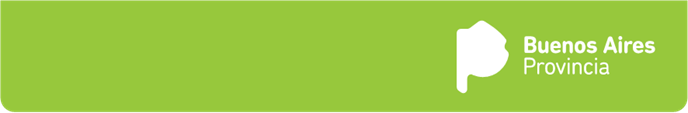 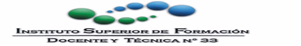 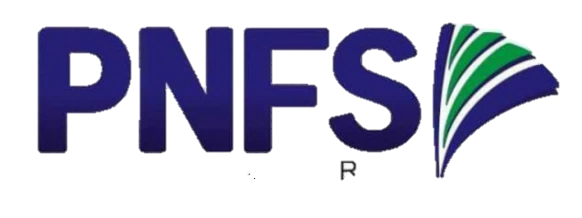 Curso: Alfabetizados, no colonizados. Alfabetizando en Ciencias Naturales APELLIDO Y NOMBRES (completos) …………………………………………………………………………... …………………………………………………………………………………………………………………………………….Documento ……………………………………………………………..Domicilio ………………………………………………………. Localidad ………………………………………….. Teléfono …………………………………………………………………………….Correo electrónico ……………………………………………………………………………………………………. Instituciones en las que trabaja ………………………………………………………………………………….……………………………………………………………………………………………………………………………………..Título/s ……………………………………………………………………………………………………………………………………………………………………………………………………………………………………………………………Si estudia,Institución en la que estudia …………………………………………………………………………………….Carrera ………………………………………………………………………………………………………………………Curso ……………………………………………………………………………….